KEMENTERIAN PENDIDIKAN DAN KEBUDAYAAN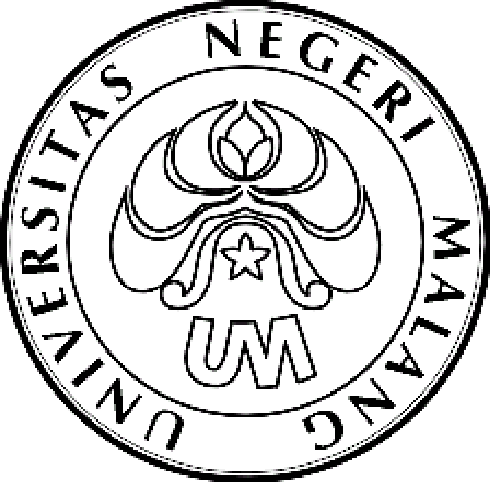 UNIVERSITAS NEGERI MALANG (UM)PENCAIRAN DANA BANTUAN TRANSPORTDAN TEMPAT TINGGAL SEMENTARABEASISWA BIDIK MISITAHUN ANGKATAN 2012(SUMBER DANA APBN)Nomor:      /UN32.III/KM/2012BAGI MAHASISWA YANG NAMANYA TERCANTUM DALAM SURAT KEPUTUSAN REKTOR NOMOR 615a  dan 616a TAHUN 2012  TANGGAL 10 SEPTEMBER 2012  TENTANG PEMBERIAN BANTUAN TRANSPORT DAN TEMPAT TINGGAL SEMENTARA BAGI MAHASISWA PENERIMA BIDIK MISI ANGKATAN 2012 TAHUN ANGGARAN 2012 (SUMBER DANA APBN) UNIVERSITAS NEGERI MALANG, DIHARAP HADIR PADA:Tanggal	: 25 s.d 26 September 2012Tempat	: Subag Kesma, Gedung A3 Lantai 3  Acara		: Penandatanganan Daftar Penerimaan dan Pencairan Dana Bantuan                        Transport dan Bantuan Tempat Tinggal Sementara                         dengan menunjukkan identitas asli (KTM & KTP) dan menyerahkan			  fotokopinya masing-masing 1 (satu) lembar.PENGUMUMAN DAN NAMA PENERIMA BEASISWA DAPAT DI DOWNLOAD MELALUI: http://kemahasiswaan.um.ac.id							24 September 2012							Pembantu Rektor							Bidang Kemahasiswaan,							Drs. H. Sucipto, M.S								NIP 19610325 198601 1 001Tembusan:Para Pembantu Dekan Bidang KemahasiswaanPembantu Dekan FIK, FIS dan FPPsiPara Kasubag Kemahasiswaan FakultasKasubag Tata Usaha FIK, FIS dan FPPsiUniversitas Negeri Malang                                                          Jalan Semarang 5, Malang 65145                                                                Telepon: 0341 – 551312                                                                 Laman: www.um.ac.idJadwal       :Hari/TanggalFakultasWaktuSelasa, 25 September 2012FMIPA, FIS, FE08.00 – 14.30  WIBRabu, 26 September 2012FIP, FT, FIK, FS, FPPsi08.00 – 14.30 WIB